Publicado en Ciudad de México el 10/05/2022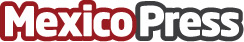  Chipax lanza calculadora gratuita para que las pymes puedan conocer su flujo de caja La calculadora de Flujo de caja o efectivo es una herramienta online que permite a las pymes conocer con un cálculo simple con cuánto dinero cuenta su negocioDatos de contacto:Lina Vanegas+573108610878Nota de prensa publicada en: https://www.mexicopress.com.mx/chipax-lanza-calculadora-gratuita-para-que-las Categorías: Finanzas Emprendedores E-Commerce http://www.mexicopress.com.mx